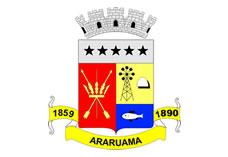 ESTADO DO RIO DE JANEIROPrefeitura Municipal de AraruamaSecretaria Municipal de SAÚDEFUNDO MUNICIPAL DE SAÚDECONTRATO DE AQUISIÇÃO Nº. 025/SESAU/2017MUNÍCIPIO DE ARARUAMA E SECRETARIA MUNICIPAL DE SAÚDE – SESAU (CONTRATANTE) e D3JF EMPREENDIMENTOS COMERCIAIS EIRELI (CONTRATADA).EXTRATOPARTES: Município de Araruama e Secretaria Municipal de Saúde – SESAU (Contratante) e D3JF EMPREENDIMENTOS COMERCIAIS EIRELI  (CONTRATADA) -  CNPJ 10.921.809/0001-00 (Contratada).OBJETO: O objeto do presente contrato é a aquisição de equipamentos/material permanente (Recurso de emenda parlamentar n. 30750001 – proposta n. 11885.839000/1160-06 – Fundo Nacional de Saúde – Ministério da Saúde) para atender as necessidades do Hospital Municipal Prefeito Armando da Silva Carvalho, em São Vicente de Paulo - Araruama, conforme termo de referência (anexo I) do contrato de licitação, em atendimento a Secretaria Municipal de Saúde – SESAU, contidos no Pregão Presencial n. 07/2017, bem como de acordo com a proposta apresentada pela contratada e demais disposições constantes do  processo administrativo sob o número 403/2017.PRAZO:  05 (cinco) diasVALOR:  R$ 46.114,00 (Quarenta e seis mil, cento e quatorze reais)DATA DA CELEBRAÇÃO: 25 de abril de 2017.